2023-01-23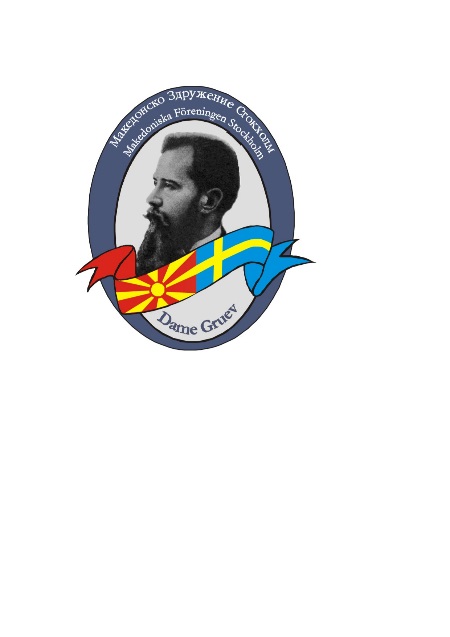    Македонско здружение Даме Груев Стокхолм    Makedonska föreningen Dame Gruev Stockholm                                                      Годишен извештај за 2022 годинаУправен ОдборУправниот одбор избран со две годишен мандат, на крајот од 2022 година беше во следниов состав:Претседател		Ѓорѓи ХристовскиПотпретседател	Ќирче ЃоргиевскиСекретар 		Тале ТрпкоскиБлагајник 		Сашо ТирчевскиЧленови		Маја Мијач Додевска и Сандра Каевска (Наташа Дедајиќ е кандидат за во УО и треба да ја потврдиме на годишното собрание)Ревизори		Левко Митаноски и Боре МитрескиВо текот на годината Управниот Одбор имаше вкупно шес (6) состаноци, секоја прва среда во месецот.На својот прв состанок по одржаното годишно собрание, УО изработи и презентира план и програма за работа на здружението за целата година. Договоривме соработка со Midsommargården, соработка која ни овозможува позајмување на нивните простории со 0-такса или субвенционирана стапка.Најважните прашања на здружението беа да се мобилизираат што повеќе членови и преку различни активности да се промовира македонското културно наследство, јазик и обичаи и во исто време да се работи за унапредување на демократијата, интеграцијата и припадноста кон шведското општество.Членови„На крајот на 2022 година здружението броеше 156 членови, двојно зголемување  во однос на годината пред тоа. Имаме членови од сите Стокхолмски комуни, но и од други подалечни градови.Предавања„Дали моето дете има право на мајчин јазик“ беше првото предавање и го одржавме во месец април, но на жалост со мала посетеностВторото предавање беше со др-Лилјана Кочоска на тема „Превенција на рак на грло на матка-како да го намалиме бројот на заболени„ Ова предавање беше посетно од близу 50 членови, млади и постари.Учиме МакедонскиОдма по првото предавање со темата Мајчин јазик следуваше пријавување на ученици и започнување на наставата. Започнавме, скромно,  со 6 деца за на крајот од годината тој број се искачи на 16. Се надеваме дека оваа бројка ќе остане и во оваа година. Наставник е Тале Трпкоски, пензиониран наставник по македонски мајчин јазик.Забави и игранкиПо пауза од повеќе  години, здружението ја организира својата забава, за која слободно можеме да кажеме дека беше долго очекувана и добро посетена. И овој пат забавата беше во просториите на Midsommargården.Работната година ја завршивме со организирањето на БОЖИЌНА работилница со дел од учениците и по секако средбата на Дедо Мраз со најмладите, активност во соработка со Црковниот Одбор. АБФВо нашата програма беше и воспоставување на тесна соработка со АБФ Стокхолм и зачленување во истата, но наидуваме на огромни бирократски пречки на кои се уште работиме.Одборот им се заблагодарува на сите свои верни членови за големата поддршка што ја добиваме од сите нив и се надеваме на продолжување и зголемувањена членството  во  годинава што е опред нас. Потребни сте!Заедно правиме разлики!Стокхолм   2023.01.23                                                                         Претседател,                                                                                                              Ѓорѓи Христовски